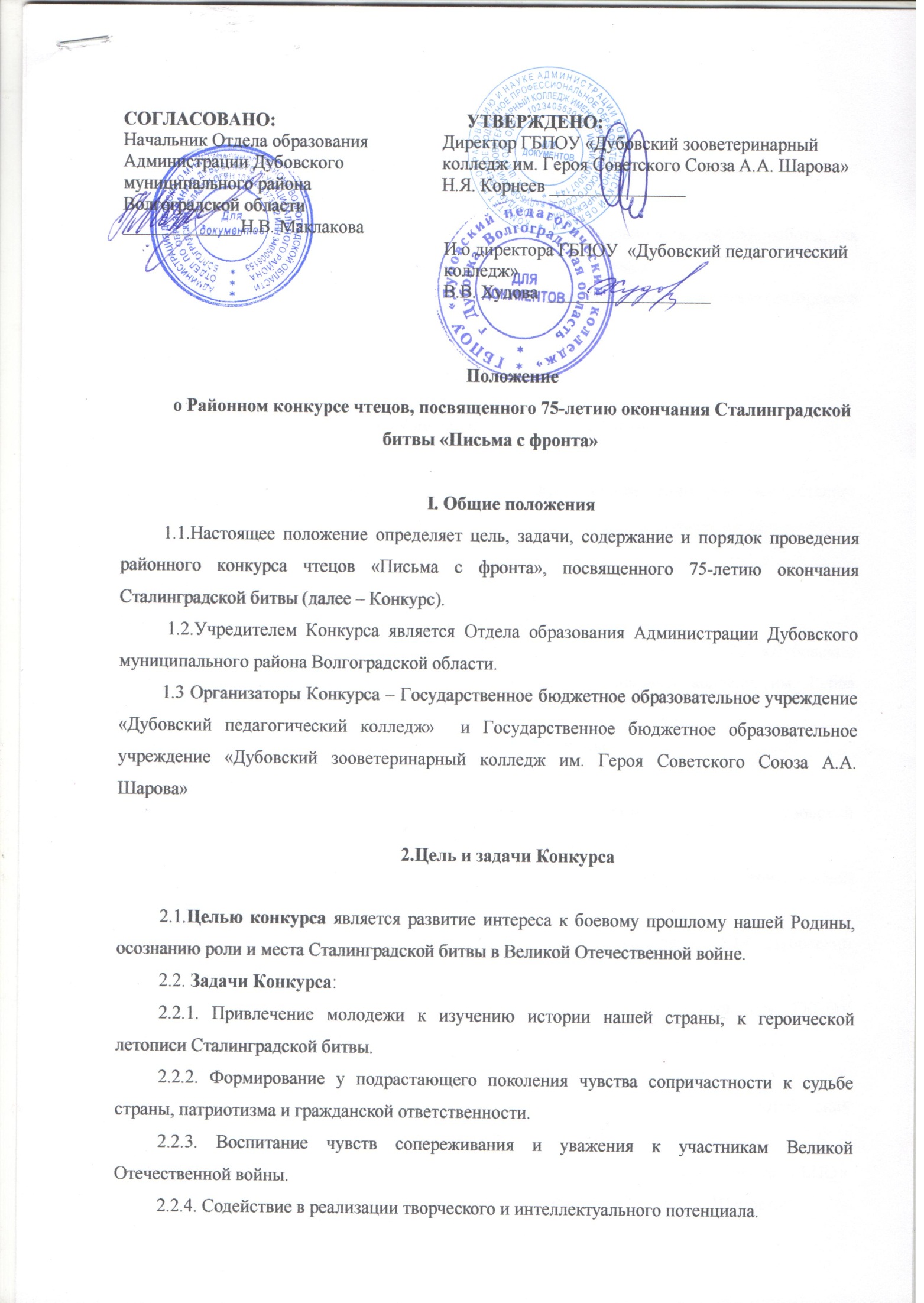 3. Участники Конкурса3.1. В Конкурсе принимают участие  все обучающиеся образовательных организаций Дубовского района  независимо от  возраста.3.2. На конкурс могут быть представлены как индивидуально выполненные работы, так и работы авторских коллективов количеством не более 5-ти человек.Заявка на участие в Конкурсе оформляется отдельно для каждого участника (авторского коллектива).Участие в конкурсе бесплатное.4. Общее руководство Конкурсом4.1. Общее руководство подготовкой и проведением Конкурса осуществляет Оргкомитет.4.2. Оргкомитет:- планирует и координирует подготовку и проведение Конкурса;- формирует и организует работу жюри (Приложение 1);- осуществляет подведение итогов и публикацию их на сайте ГБПОУ «Дубовский педагогический колледж» и ГБПОУ «Дубовский зооветеринарный колледж им. Героя Советского Союза А.А. Шарова»;- производит рассылку электронной версии сертификатов.Состав оргкомитета:Корнеев Николай Яковлевич - председатель, директор ГБПОУ «Дубовский зооветеринарный колледж им. Героя Советского Союза А.А. Шарова»;Фомичева Ольга Юрьевна – член оргкомитета, заведующий отделом по воспитательной работе;Зайцева Надежда Владимировна – член оргкомитета, преподаватель ГБПОУ «Дубовский педагогический колледж»;Крамаренко Надежда Александровна – член оргкомитета, преподаватель ГБПОУ «Дубовский зооветеринарный колледж им. Героя Советского Союза А.А. Шарова»;Состав жюри: Корнеев Николай Яковлевич – председатель жюри, директор ГБПОУ «Дубовский зооветеринарный колледж им. Героя Советского Союза А.А. Шарова»;Цыбизова Ирина Викторовна - заместитель директора по учебной работе ГБПОУ «Дубовский зооветеринарный колледж им. Героя Советского Союза А.А. Шарова»;Бочкарева Оксана Анатольевна – заместитель директора по воспитательной работе  ГБПОУ «Дубовский педагогический колледж»;Фомичева Ольга Юрьевна – заведующий отделом по воспитательной работе ГБПОУ «Дубовский зооветеринарный колледж им. Героя Советского Союза А.А. Шарова»;Хачатурян Марина Геннадьевна - Почетный работник СПО РФ, преподаватель русского языка и литературы высшей квалификационной категории ГБПОУ «Дубовский педагогический колледж».5. Порядок проведения Конкурса5.1. Для того чтобы принять участие в Конкурсе, необходимо направить заявку (Приложение 1) в организационный комитет на электронный адрес: nadyakust81@yandex.ru  факсу (84458) 3-10-40 (форма прилагается). Заявка принимается до 31 января 2018 года (включительно). Участниками конкурса могут быть воспитанники ДОУ, обучающиеся образовательных учреждений и студенты профессиональных образовательных учреждений Дубовского района.Основные критерии оценки чтения фронтовых писем:интонационная выразительность речи: динамика, выражаемая в ударениях; мелодика, выражаемая в движении голоса по звукам разной высоты; темп и ритм речи, выражаемые в длительности звучания и остановках, паузах; эмоциональная окраска речи, определяющая характер;знание текста, правильное литературное произношение;использование выразительных средств театра: мимики, жестов, поз, движений;подбор костюма, атрибутов, соответствующих содержанию исполняемого произведениясценическая культура: выход и уход со сцены, умение держаться на сцене,внешний вид.5.2 Сроки проведения Конкурса – 1 февраля 2018 года. Начало регистрации участников  - 14.00. Время проведения Конкурса: 14.00-16.005.3 Место проведения  - Государственное бюджетное профессиональное образовательное учреждение «Дубовский зооветеринарный колледж им. Героя Советского Союза А.А. Шарова»Адрес: 404002. Волгоградская область, г. Дубовка, ул. Магистральная, д10Телефон: 8 (84458) 3-14-74 Факс:  8 (84458) 3-14-74e-mail: nadyakust81@yandex.ruКонтактные телефоны оргкомитета Конкурса: Крамаренко Надежда Александровна 8 927 501 53 47Зайцева Надежда Владимировна 8 929 780 3193 e-mail: nadyakust81@yandex.ru6. Подведение итогов и награждение победителей и участников Конкурса6.1 По итогам Конкурса  победители, занявшие I, II, III  места награждаются  дипломами победителя Районного конкурса чтецов, посвященного 75-летию окончания Сталинградской битвы «Письма с фронта»6.2 Участники, не занявшие призовых мест, получают сертификат участника Районного конкурса чтецов, посвященного 75-летию окончания Сталинградской битвы «Письма с фронта», которые в течение 10 дней пересылаются на электронный адрес участников.6.3 Педагоги получают сертификат за подготовку участников районного Конкурса чтецов6.4 Награждение победителей Конкурса проводится в день проведения.Приложение Заявка на участие в Районном конкурсе чтецов «Письма с фронта», посвященного 75-летию окончания Сталинградской битвы Наименование ООФ.И.О. участника(ков)Контактный телефон, e-mailНазвание номераФ.И.О. руководителя, подготовившего участника(ков)Контактный телефон, e-mail  руководителя, подготовившего участника